IPGS-5508Industrial Unmanaged GbE PoE+ Switch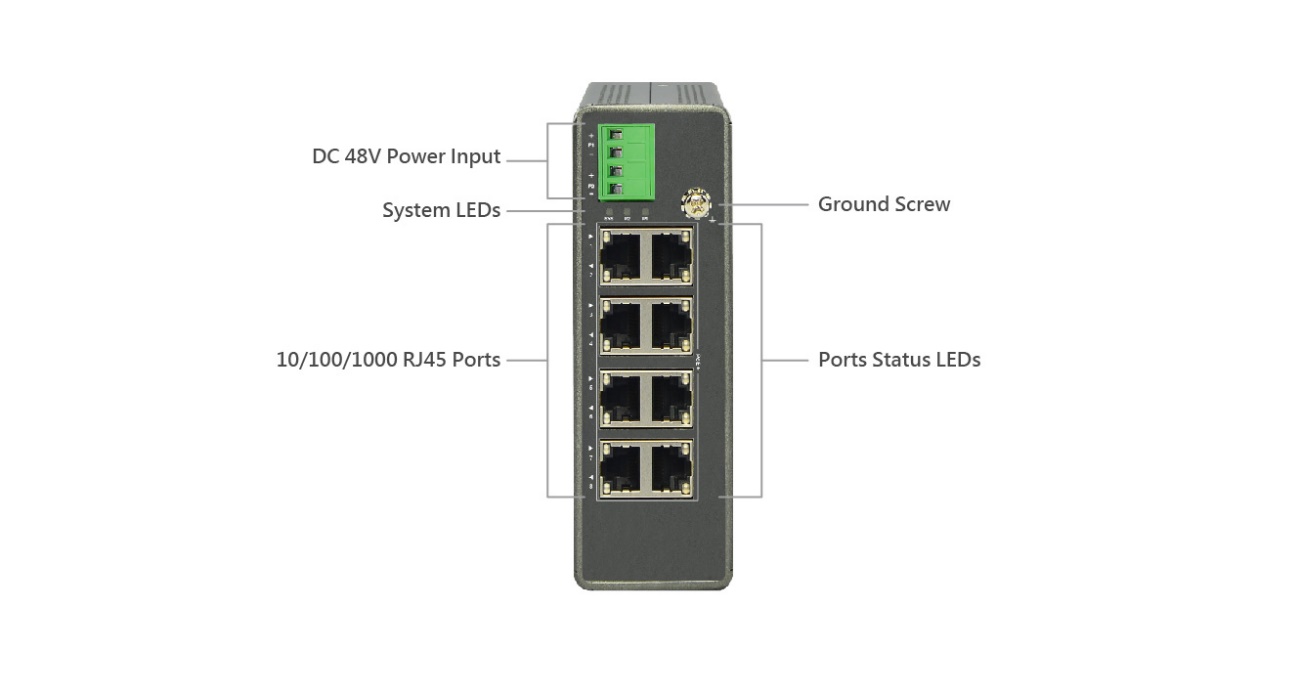 OverviewIPGS-5508 industrial unmanaged GbE PoE+ switch is a plug-and-play Ethernet switches offering easy way to make the transition to Gigabit Ethernet and increase the speed of your network connection. The energy efficient, built to last, and rigorously tested provide the reliability businesses need, of which make them suitable for industrial Ethernet applications.IPGS-5508 delivers 8 (10M/100M/1G) RJ45 with 8 PoE+ (Support 802.3 at/af, and total up to 240W) ports. IPGS-5508 offers users with various options of port combinations and PoE+ budget, in order to meet different requirements in various applications. Key FeaturesSlim type industrial switchIEEE 802.3af/at Power over EthernetIEEE 802.3az Energy Efficient Ethernet standard for green Ethernet applicationBenefits Lowing Total Cost of Ownership (TCO) with Energy-efficient DesignThe switch is designed to help companies to save power needs and reduce TCO by Energy Efficient Ethernet (IEEE 802.3az). It can be used for customers to build a green Ethernet networking environment.SpecificationsPort ConfigurationHardware PerformanceEnvironmental RangeDimension, Weights, MountingVoltage and FrequencyPoE Power CapacityCertificationsTotal PortsRJ45 (10M/100M/1G)Uplinks (100M/1G)Console88----Forwarding Capacity (Mpps)Switching Capacity (Gbps)Mac Table(K)Jumbo Frames(Bytes)11.91649216Operating TemperatureOperating TemperatureStorage TemperatureStorage TemperatureOperating HumidityAltitudeAltitudeFahrenheitCentigradeFahrenheitCentigrade5% to 95%  non-condensingFeetMeters-40 to 167-40 to 75 -40 to 185-40 to 855% to 95%  non-condensing<10000<3000Dimension (WxHxD)Dimension (WxHxD)Dimension (WxHxD)WeightWeightWeightMounting TypeMounting TypeMillimeterInchesInchesKilogramsKilogramsPoundsMounting TypeMounting Type44x 135x 1301.7x 5.3x 5.1< 1 < 1 <2.2<2.2DIN rail, WallPrimary Power Supply - DC Input VoltagePrimary Power Supply - DC Input VoltageDC Nominal48 VDC inputs 12/24/48 VDC for PoE mode (by request)DC Operating Range48 to 57 VDC for PoE function and 51 to 57 VDC for PoE AT mode Available PoE PowerNumber of Ports That Support PoE(15.4W), PoE+(30.0W)240WEach of port 1 - 8 support PoE/ PoE+ within available PoE PowerRegulatory Compliance Regulatory Compliance EMSEN61000-4-2 ESD, EN61000-4-3 RS, EN61000-4-4 EFT, EN61000-4-6 CS, EN61000-4-8 PFMF, (EN61000-6-2 by request)EMIFCC Part 15 Class A (EN61000-3-2, EN61000-3-3, EN61000-6-4, EN55022, EN55011 by request)SafetyCE, (EN60950 by request)Mechanical Stability (by request)Mechanical Stability (by request)VibrationIEC 60068-2-6Shock IEC 60068-2-27Freefall IEC 60068-2-32Approvals (by request)Approvals (by request)Railway NormEN50121-4, EN50155 TransportationNEMA TS2 SubstationIEC61850-3, IEEE1613 